		Rocky REA Scholarship Application Form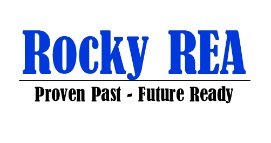 Personal Information:_______________________________			_______________________________________Alberta Student Number				Social Insurance Number_______________________________			_______________________________________Last Name (current full legal name)			First Name & Initial (current full legal name)___________________________________________	_______________________________________
Mailing Address						Phone Number___________________________	__________	_______________		_____________City/Town				Province	Country				Postal Code______________________________			_______________________________________Birthdate (dd/mm/yy)					E-Mail AddressRocky REA Membership:Are either of your parents, or legal guardian, a member in good standing of Rocky REA?□	Yes		□	No_______________________________________		_______________________________________Name of Parent/Legal Guardian (Member)		Member NumberCitizenship:□	Canadian Citizen			□	Permanent Resident (Landed Immigrant)(Note:  Landed immigrants must include a photocopy of their immigration form, Visa students are not eligible.)Do your parents currently live in Alberta?	□	Yes	□	NoDid your parents live in Alberta while you were in high school?	□	Yes	□	NoProposed Post-Secondary Studies:Name of Institution_____________________________________		_______________________________________Entry Date for Program					Name of ProgramSecondary Education:Name of High School_____________________________________		_______________________________________Town/City						ProvinceDate of completion of High School (mm/yy)Declaration of Applicant:I have read and understand the instructions, and declare that:All information provided is true and complete, and I understand it is subject to audit;I will be a student at the institution named for the period; andI will immediately notify Rocky REA in writing if I withdraw from studies before completing one semester of studies.I authorize Rocky REA to release my name and program of study if I receive a scholarship.____________________________________		_______________________________________Signature of Applicant (in ink)				Date